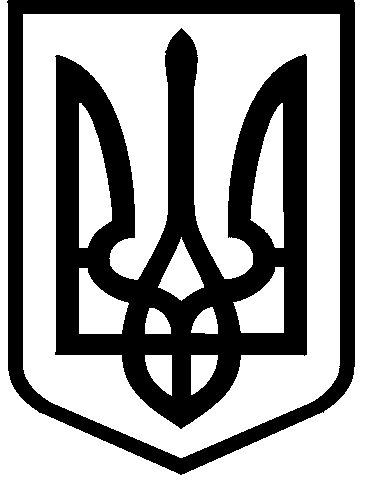 КИЇВСЬКА МІСЬКА РАДАII сесія IX скликанняРІШЕННЯ____________№_______________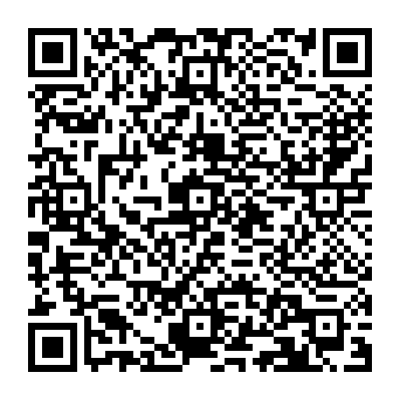 Відповідно до статей 9, 83, 93 Земельного кодексу України, абзацу четвертого розділу IX «Перехідні положення» Закону України «Про оренду землі», пункту 34 частини першої статті 26 Закону України «Про місцеве самоврядування в Україні» та враховуючи звернення приватного підприємства «БУДМАШ» від 11 травня 2022 року № 15 (зареєстроване від 06 червня                      2022 року № 717091057) та від 18 липня 2022 року № 39 (зареєстроване                                від 25 липня 2022 року № 057/5584), Київська міська радаВИРІШИЛА:Поновити приватному підприємству «БУДМАШ» на 5 років договір оренди земельних ділянок  від 15 квітня 2010 року № 79-6-00753 (з урахуванням договору про внесення змін до договору оренди від 23 травня 2014 року № 78               та угоди про поновлення договору оренди від 22 серпня 2017 року № 290)                      для будівництва, експлуатації та обслуговування виробничої бази на                              вул. Інженерній, 2 у Голосіївському районі м. Києва (кадастрові номери: 8000000000:90:108:0007, 8000000000:90:108:0008, 8000000000:90:108:0009; площі 0,1149 га, 0,4003 га, 0,1148 га відповідно; категорія земель – землі промисловості, транспорту, електронних комунікацій, енергетики, оборони та іншого призначення; код виду цільового призначення – 11.02; справа                                       № 717091057).Встановити, що розмір річної орендної плати та інші умови договору оренди земельних ділянок від 15 квітня 2010 року № 79-6-00753 (зі змінами) підлягають приведенню у відповідність до законодавства України. Приватному підприємству «БУДМАШ» у місячний строк надати до Департаменту земельних ресурсів виконавчого органу Київської міської ради (Київської міської державної адміністрації) документи, визначені законодавством України, необхідні для підготовки проєкту договору про укладення договору оренди земельних ділянок від 15 квітня 2010 року                                       № 79-6-00753 (зі змінами) на новий строк.Контроль за виконанням цього рішення покласти на постійну комісію Київської міської ради з питань архітектури, містобудування та земельних відносин.ПОДАННЯ:ПОДАННЯ:Про поновлення приватному підприємству «БУДМАШ» договору оренди земельних ділянок від 15 квітня 2010 року № 79-6-00753 (зі змінами)Київський міський голова 	Віталій КЛИЧКОЗаступник голови Київської міської державної адміністраціїз питань здійснення самоврядних повноваженьПетро ОЛЕНИЧДиректор Департаменту земельних ресурсіввиконавчого органу Київської міської ради(Київської міської державної адміністрації)Валентина ПЕЛИХПерший заступник директораДепартаменту земельних ресурсіввиконавчого органу Київської міської ради(Київської міської державної адміністрації)Віктор ДВОРНІКОВНачальник юридичного управління Департаменту земельних ресурсіввиконавчого органу Київської міської ради(Київської міської державної адміністрації)Дмитро РАДЗІЄВСЬКИЙЗаступник директора Департаменту – начальник управління землеустрою та ринку земель Департаменту земельних ресурсіввиконавчого органу Київської міської ради(Київської міської державної адміністрації)Анна МІЗІНВ. о. начальника відділу орендних відносинуправління землеустрою та ринку земельДепартаменту земельних ресурсіввиконавчого органу Київської міської ради(Київської міської державної адміністрації)Лілія ПОПЗаступник голови Київської міської державної адміністраціїз питань здійснення самоврядних повноваженьПетро ОЛЕНИЧДиректор Департаменту земельних ресурсів виконавчого органу Київської міської ради(Київської міської державної адміністрації)Валентина ПЕЛИХНачальник юридичного управління Департаменту земельних ресурсіввиконавчого органу Київської міської ради(Київської міської державної адміністрації)Дмитро РАДЗІЄВСЬКИЙПОГОДЖЕНО:Постійна комісія Київської міської радиз питань архітектури, містобудування таземельних відносин Голова	Секретар			Михайло ТЕРЕНТЬЄВЮрій ФЕДОРЕНКОПостійна комісія Київської міської радиз питань підприємництва, промисловості та міського благоустроюГолова	Секретар		 Владислав ТРУБІЦИНВасиль ПОПАТЕНКОВ. о. начальника управління правового забезпечення діяльності Київської міської радиВалентина ПОЛОЖИШНИК